1  SCHEMA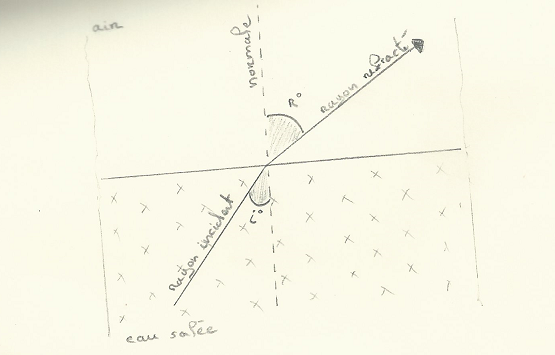 2 a Tu traces une représentation graphique avec sur l’axe horizontal (Sin i) et sur l’axe vertical (sin r) Fais le à l’echelle par contre X = Sin i et Y = Sin rTu auras une droite. C’est normal car il y a une proportionnalité entre les sinus  c’est la Loi de Descartes  «  n(i) * sin(i) = n(r) * sin (r) »b- Si tu avais fait i en abscisse et r en ordonné tu aurais eu une courbe.3 Pour ce faire il suffit de calculer le coefficient directeur "a" de ta droite car tu sais - d'après le raisonnement de la question 2°a - que:a = n(i) / n(r) Pour faciliter ce calcul tu prends n(r) = 1 donc la formule deviendra  a = n(i)pour calculer "a" tu dois choisir les points les plus distants l'un de l'autre, appelons les A(x1;y1) et B(x2;y2) et résoudre l'opération suivante  a = y2 - y1 / x2 - x1Pour faire simple tu prends A(0 ;0) voir la première colonne du tabeauDonc ton calcul se résume à :A=y2 / x2Et voilà mec ;)Fais tes phrases à ta manière comprends le truc car si le prof te demande d’expliquer va falloi assurer ;)y0,120,240,360,480,590,710,810,910,99x0,090,170,250,340,420,50,570,640,7111,26455231,3331,4121,441,4121,4051,421,4211,4221,3943662 Moyenne = 1,40806904